Name:      Date:      School:      Facilitator:      2.02 Human Population Growth—Trends and Factors QuestionsDirections: Answer the following questions about human population growth using the lesson content, videos, and websites.Describe how human population growth has occurred over the last 2,000 years. (Hint: refer to the graph, chart, and timeline that show how human numbers have changed)       What kind of growth curve has the human population experienced throughout history and continues to experience now?      What one event caused the human population in Europe to be reduced by about 1/3? When did this event occur? In 2-3 sentences, describe this event.      In a paragraph of 3-4 sentences, explain how humans have been able to “manipulate” or extend the earth’s carrying capacity for them.      What is the difference in immigration and emigration?      How long did it take the human population to go from 2 billion to 3 billion? 3 billion to 4 billion? 4 billion to 5 billion? What do you think might have been some factors that contributed to this?      What is demography? Explain what demographers study and predict.      Use the following equation: and explain what would cause the human population in a specific area to grow, decrease, stay the same.      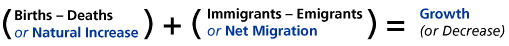 